                                             June 5, 2022                                 Sunday Worship  Message Changed for Good 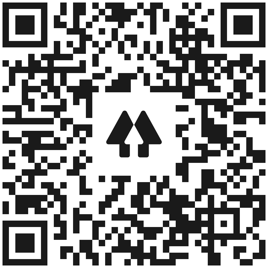                                                    Church Links                Website, sermon notes, music, giving, calendar   New World this week:        Mon. – June 6– 9:00a.m (zoom)– Mon. Morning Men 	        Mon. – June 6 – 9:30am – Sit n Sew        Tues. – June 7 – 9:30a.m. – Bible Babes        Tues. & Thurs – June 7 & 92– 7:00p.m. – Yoga - Mini MAC        Thurs – June 9 – (9:30am Zoom) - Pastor’s Bible Study         Thur. – June 9 – 6:30p.m. – Worship Rehearsal     Thur. – June 9 - 6:30p.m. – Men’s Bible Study    Sat. – June 11 – 8am -UMM BreakfastComing Events:June 5 –12:00   Spanish Sunday School                      Contact: Pastor ErendiraJune 5– 5:00pm Montclair June 5-8 - Annual ConferenceJune 6 – 9:00am – Project Transformation (volunteers are needed for Book Buddies. Please see Jodi Ernest after churchJune 11 – 8am-UMM BreakfastJune 12 – 12pm-4pm – Parent’s Day OutJune 26 – 6pm-8m - VBSFlowers are placed: In honor of our marvelous secretary, Michele SissonCurrent Prayer Requests:Ruben Figueroa, Andrea Cavazos’ dad, Keith Scally’s mom, Zach Batiste, Scott Robertson, Mike Schmittinger, Betty Kollman, Townes Hickman, Denise Hickmans’s friend-Lindy, Rick & Pam Arthur, Lyla Kehr, Nathan Simerly, Donna Cherry’s BIL Gary, , Becky Hays, Mary Rhodes’ sister Judy, Bill Allen, Mary Murray, Lauren, Ella, Garret,  Uvalde, Tulsa & other victims of violent crimes